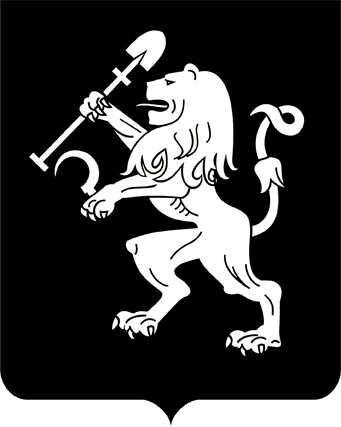 АДМИНИСТРАЦИЯ ГОРОДА КРАСНОЯРСКАПОСТАНОВЛЕНИЕОб отказе Козляк Н.Д. в предоставлении разрешения на условно разрешенный вид использования земельного участкаВ соответствии с ч. 9 ст. 39 Градостроительного кодекса Рос-сийской Федерации, п. 9 ст. 6 Правил землепользования и застройки          городского округа город Красноярск, утвержденных решением Красноярского городского Совета депутатов от 07.07.2015 № В-122, заклю-чением о результатах публичных слушаний от 12.09.2022, рекомендацией комиссии по подготовке проекта Правил землепользования                  и застройки города Красноярска от 15.09.2022, руководствуясь ст. 41, 58, 59 Устава города Красноярска,ПОСТАНОВЛЯЮ:1. Отказать Козляк Нине Дмитриевне в предоставлении разрешения на условно разрешенный вид использования «для индивидуального жилищного строительства (код – 2.1)» в отношении земельного участка с кадастровым номером 24:50:0100497:81, расположенного в территориальной зоне развития жилой застройки перспективной (ПО) по адресу: г. Красноярск, СНТ «Сад № 1 Завода телевизоров», участок № 203,                  с целью размещения объекта индивидуального жилищного строительства в связи с несоответствием территории СНТ «Сад № 1 Завода                телевизоров», в границах которого расположен земельный участок,                требованиям для размещения жилых зон, установленным пунктами 5.1, 5.2 Свода правил «СП 42.13330.2016. Свод правил. Градостроительство. Планировка и застройка городских и сельских поселений. Актуализированная редакция СНиП 2.07.01-89*», утвержденного приказом               Министерства строительства и жилищно-коммунального хозяйства Российской Федерации от 30.12.2016 № 1034/пр, несоответствием предполагаемого к размещению объекта проекту планировки улично-дорожной            сети и территорий общественного пользования городского округа город Красноярск, утвержденному постановлением администрации города                от 25.12.2015 № 833.2. Настоящее постановление опубликовать в газете «Городские новости» и разместить на официальном сайте администрации города.Глава города                                                                               В.А. Логинов20.09.2022№ 830